Puroniemen kevättalkoot 13.-14.5.2022Aloitamme talkoilemaan perjantaina 13.5. klo 10.00. Voit tulla mukaan heti aamusta tai päivän mittaan, silloin kun sinulle parhaiten sopii. Voit myös yöpyä Puroniemessä ja jatkaa talkoita lauantaina.Lauantai 14.5. on varsinainen talkoopäivä, joka aloitetaan nauttimalla aamupala klo 9.00. Lisäksi tarjoamme lounaan ja päiväkahvit. Toivomme runsasta osallistujajoukkoa. Yhdessä on mukava laittaa Puroniemi sekä sisältä että ulkoa kesäkuntoon. Kaikille riittää voimien mukaista talkootyötä. Kuvassa iloisia talkoolaisia Puroniemen ystävien omistuksen alkuajoilta.Olet sydämellisesti tervetullut! Jokaisen panos yhteiseksi hyväksi on tärkeää!Ilmoitathan tulostasi, että voimme varata ruokaa tarvittavan määrän, 045 6635250/Helena, 044 3201147/Mirja tai puroniemen.tuki@gmail.com.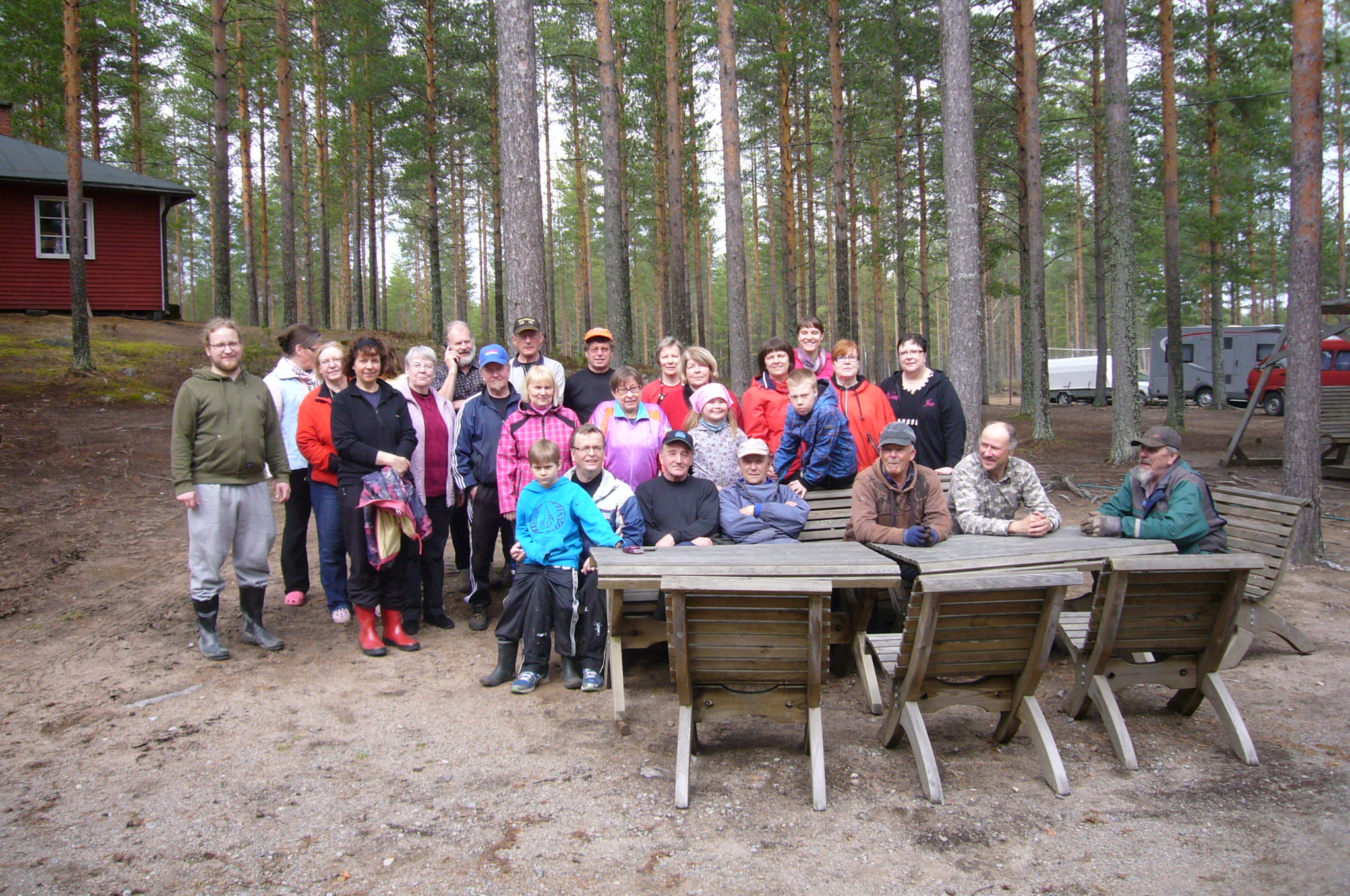 